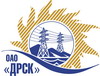 Открытое Акционерное Общество«Дальневосточная распределительная сетевая  компания»Протокол по выбору победителягород  Благовещенск, ул. Шевченко, 28Способ и предмет закупки: открытый электронный запрос предложений: «СИЗ. Когти, лазы» для нужд филиалов ОАО «ДРСК» «Амурские электрические сети», «Приморские электрические сети», «Хабаровские электрические сети», «Электрические сети ЕАО», «Южно-Якутские электрические сети».Закупка проводится повторно согласно ГКПЗ 2015г. раздела  4.2.  № 922  на основании указания ОАО «ДРСК» от  27.01.2015 г. № 7.Планируемая стоимость закупки в соответствии с ГКПЗ:  561 730,00 руб. без учета НДС.Форма голосования членов Закупочной комиссии: очно-заочная.ПРИСУТСТВОВАЛИ:	На заседании присутствовали  члены Закупочной комиссии 2 уровня. ВОПРОСЫ, ВЫНОСИМЫЕ НА РАССМОТРЕНИЕ ЗАКУПОЧНОЙ КОМИССИИ: О  рассмотрении результатов оценки заявок Участников.О признании предложения ООО "ПО ЗМО" соответствующим условиям закупки.О признании запроса предложений несостоявшимся. РАССМАТРИВАЕМЫЕ ДОКУМЕНТЫ:1.	Протокол вскрытия конвертов от 11.03.01.2015г. № 294/МЭ-В2.  Индивидуальное заключение Елисеевой М.Г., Машкиной О.П.         3. Служебная записка Машкиной О.П. от 12.03.2015г. № 02-02-11-14/223 «О согласовании закупки способом ЕИ»ВОПРОС 1 «О рассмотрении результатов оценки заявок Участников»ОТМЕТИЛИ:Извещение о проведении открытого запроса цен опубликовано на сайте в информационно-телекоммуникационной сети «Интернет» www.zakupki.gov.ru от 25.02.2015 г. № 31502062666Процедура вскрытия конвертов с предложениями  участников запроса цен проводилась начиная с 15:00 (время благовещенское) 11.03.2015 г. по адресу 675000, Амурская область, г. Благовещенск ул. Шевченко, 28.Планируемая стоимость лота в ГКПЗ ОАО «ДРСК» составляет: 561 730, 00 руб. без учета НДС.До момента окончания срока подачи предложений Участниками запроса цен было подано 1 (одно) предложение:ВОПРОС 2 «О признании предложения соответствующим условиям закупки»ОТМЕТИЛИ:Предложение ООО "ПО ЗМО" (656002 Алтайский край, г. Барнаул, Октябрьский р-н пр. Калинина 5-25) признается удовлетворяющим по существу условиям закупки. Предлагается принять данное предложение к дальнейшему рассмотрению.ВОПРОС 3«О признании запроса предложений несостоявшимся»ОТМЕТИЛИ:       Предлагается признать запрос предложений на поставку: «СИЗ. Когти, лазы» для нужд филиалов ОАО «ДРСК» «Амурские электрические сети», «Приморские электрические сети», «Хабаровские электрические сети», «Электрические сети ЕАО», «Южно-Якутские электрические сети» несостоявшимся на основании п. 7.8.22 Положения о закупке продукции для нужд ОАО «ДРСК», так как было подано менее двух предложений.        В связи с тем, что по мнению Закупочной комиссии, исчерпан лимит времени на выполнение процедуры закупки проведение новой закупки не приведет к изменению круга участников и появлению другого победителя, осуществить закупку у единственного источника ООО "ПО ЗМО" (656002 Алтайский край, г. Барнаул, Октябрьский р-н пр. Калинина 5-25), предложение на поставку «СИЗ. Когти, лазы» для нужд филиалов ОАО «ДРСК» «Амурские электрические сети», «Приморские электрические сети», «Хабаровские электрические сети», «Электрические сети ЕАО», «Южно-Якутские электрические сети»  с ценой: 499 881,36 руб. без учета НДС (589 860,00 руб. с учетом НДС), на условиях: срок поставки: до 20.04.2015г. Условия оплаты: в течение 30 календарных дней с момента поставки, но не позднее 20.05.2015г. Гарантийный срок: 12 месяцев с момента ввода в эксплуатацию (кроме расходных материалов- шипы, ремни, которые подлежат замене по мере износа.)РЕШИЛИ:По вопросу № 1Признать объем полученной информации достаточным для принятия решения.Утвердить цену, полученную на процедуру вскрытия конверта с предложением участника открытого запроса предложений.По вопросу № 2Признать предложение ООО "ПО ЗМО" (656002 Алтайский край, г. Барнаул, Октябрьский р-н пр. Калинина 5-25), соответствующим условиям закупки.По вопросу № 3           Признать запрос предложений на поставку: «СИЗ. Когти, лазы» для нужд филиалов ОАО «ДРСК» «Амурские электрические сети», «Приморские электрические сети», «Хабаровские электрические сети», «Электрические сети ЕАО», «Южно-Якутские электрические сети», как несостоявшимся в связи с подачей менее двух предложений.           В связи с тем, что по мнению Закупочной комиссии, исчерпан лимит времени на выполнение процедуры закупки проведение новой закупки не приведет к изменению круга участников и появлению другого победителя, осуществить закупку у единственного источника ООО "ПО ЗМО" (656002 Алтайский край, г. Барнаул, Октябрьский р-н пр. Калинина 5-25), предложение на поставку «СИЗ. Когти, лазы» для нужд филиалов ОАО «ДРСК» «Амурские электрические сети», «Приморские электрические сети», «Хабаровские электрические сети», «Электрические сети ЕАО», «Южно-Якутские электрические сети»  с ценой: 499 881,36 руб. без учета НДС (589 860,00 руб. с учетом НДС), на условиях: срок поставки: до 20.04.2015г. Условия оплаты: в течение 30 календарных дней с момента поставки, но не позднее 20.05.2015г. Гарантийный срок: 12 месяцев с момента ввода в эксплуатацию (кроме расходных материалов- шипы, ремни, которые подлежат замене по мере износа.)№ 294/МЭ-ВП«_19_» марта 2015 года№Наименование претендента на участие в закупке и его адресПредмет и цена предложения на участие в закупке11ООО "ПО ЗМО" (656002 Алтайский край, г. Барнаул, Октябрьский р-н пр. Калинина 5-25)Цена: 499 881,36 руб. (цена без НДС)Ответственный секретарь Закупочной комиссии: Моторина О.А. _____________________________Технический секретарь Закупочной комиссии:   Терёшкина Г.М._______________________________